Załącznik nr 11 – Wzór karty oceny strategicznej wniosku o dofinansowanie projektu konkursowego w ramach PO WER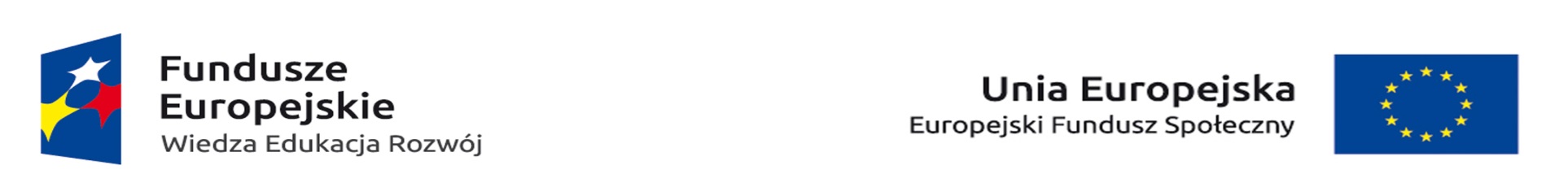 KARTA OCENY STRATEGICZNEJ WNIOSKU O DOFINANSOWANIE PROJEKTU KONKURSOWEGO W RAMACH PO WERINSTYTUCJA OGŁASZAJĄCA KONKURS:……………………………………………………………………………….NR KONKURSU:……………………………………………………………………………………………………………………DATA WPŁYWU WNIOSKU: ......................................................................................................NR KANCELARYJNY WNIOSKU:..................................................................................................SUMA KONTROLNA WNIOSKU:.................................................................................................TYTUŁ PROJEKTU:…………………………………………………………………………………………………………………NAZWA WNIOSKODAWCY:…………………………………………………………………………………………………..SKŁAD PANELU CZŁONKÓW KOP:………………………………………………………………………………………..Zatwierdzono (podpisuje przewodniczący KOP):Imię i nazwisko:	Data:	Podpis:A.KRYTERIA STRATEGICZNELICZBA PUNKTÓWLICZBA PUNKTÓWUzasadnienie/komentarz…(wypełnia IOK zgodnie z właściwym Rocznym Planem Działania)SUMA PUNKTÓWSUMA PUNKTÓWB.DECYZJA O MOŻLIWOŚCI REKOMENDOWANIA PROJEKTU DO DOFINANSOWANIATAKNIEUzasadnienie/komentarzCzy projekt spełnia kryteria strategiczne w stopniu umożliwiającym uzyskanie dofinansowania w ramach alokacji dostępnej na konkurs?Czy projekt spełnia kryteria strategiczne w stopniu umożliwiającym uzyskanie dofinansowania w ramach alokacji dostępnej na konkurs?□□